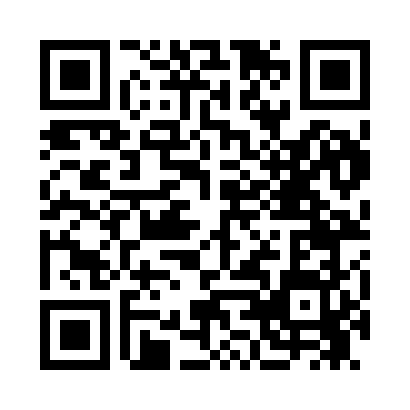 Prayer times for Starkenburg, Missouri, USAMon 1 Jul 2024 - Wed 31 Jul 2024High Latitude Method: Angle Based RulePrayer Calculation Method: Islamic Society of North AmericaAsar Calculation Method: ShafiPrayer times provided by https://www.salahtimes.comDateDayFajrSunriseDhuhrAsrMaghribIsha1Mon4:125:451:105:068:3510:082Tue4:135:461:105:068:3510:083Wed4:135:461:115:068:3510:084Thu4:145:471:115:068:3410:075Fri4:155:481:115:068:3410:076Sat4:155:481:115:078:3410:067Sun4:165:491:115:078:3410:068Mon4:175:491:115:078:3310:059Tue4:185:501:125:078:3310:0510Wed4:195:511:125:078:3310:0411Thu4:205:511:125:078:3210:0312Fri4:215:521:125:078:3210:0313Sat4:225:531:125:078:3110:0214Sun4:235:531:125:078:3110:0115Mon4:245:541:125:078:3010:0016Tue4:255:551:125:078:309:5917Wed4:265:561:125:078:299:5918Thu4:275:561:135:078:289:5819Fri4:285:571:135:078:289:5720Sat4:295:581:135:078:279:5621Sun4:305:591:135:068:269:5522Mon4:316:001:135:068:259:5323Tue4:336:001:135:068:259:5224Wed4:346:011:135:068:249:5125Thu4:356:021:135:068:239:5026Fri4:366:031:135:068:229:4927Sat4:376:041:135:058:219:4828Sun4:386:051:135:058:209:4629Mon4:406:061:135:058:199:4530Tue4:416:061:135:058:189:4431Wed4:426:071:135:048:179:42